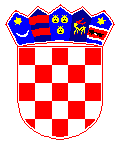 R E P U B L I K A    H R V A T S K AVARAŽDINSKA ŽUPANIJAGRAD VARAŽDINSKE TOPLICEGRADSKO  VIJEĆEKLASA: 230-02/24-01/2URBROJ: 2186-26-01-24-10Varaždinske Toplice,    travnja 2024.             Na temelju članka 10. stavka 8. Zakona o savjetima mladih („Narodne novine“, broj: 41/14, 83/23), članka 6. Odluke o osnivanju Savjeta mladih Grada Varaždinskih Toplica ("Službeni vjesnik Varaždinske županije", broj: 82/23) i članka 31. Statuta Grada Varaždinskih Toplica („Službeni vjesnik Varaždinske županije“, broj: 10/21), Gradsko vijeće Grada Varaždinskih Toplica, na sjednici održanoj	      2024. godine, donosi ZAKLJUČAKo prihvaćanju Izvješća o provjeri formalnih uvjeta prijavljenih kandidata s Popisom važećih kandidatura za članove Savjeta mladih Grada Varaždinskih ToplicaI.Prihvaća se Izvješće o provjeri formalnih uvjeta prijavljenih kandidata za članove Savjeta mladih Grada Varaždinskih Toplica, KLASA: 230-02/24-01/2, URBROJ: 2186-26-01-24-9, utvrđeno dana 15. travnja 2024. godine na sjednici Komisije za izbor i imenovanje Gradskog vijeća Grada Varaždinskih Toplica.II.Prihvaća se Popis važećih kandidatura za članove Savjeta mladih Grada Varaždinskih Toplica, utvrđen dana 15. travnja 2024. godine na sjednici Komisije za izbor i imenovanje Gradskog vijeća Grada Varaždinskih Toplica.III.Ovaj Zaključak stupa na snagu danom donošenja, a objavit će se u „Službenom vjesniku Varaždinske županije“.		    PREDSJEDNICA GRADSKOG VIJEĆALjubica Nofta, dipl. oec.